Mahesh Date of Birth	: 05 June 1984 Gender	: MaleNationality	: Indian Marital Status: MarriedPlumbing & Fire fighting Execution, HVAC, and Electrical site execution and Maintenance work, Planning, Monitoring.Interpersonal Skills.Behavior and Etiquette, Communication Skills.Safety Seminar on Construction Industry.Excavation Safety.Scaffolding and Working at Heights.Fall and Ladder Safety.Managing Successful Projects.Basic Safety Course Training – Personal Survival, Basic Firefighting, -Basic Training, Personal Safety and Social Responsibilities.Power Teams.Basic Supervisory Techniques and Practices.15+ Years of Experience in Construction of High-Rise Building, Food Courts, Hostels, Township, MlcpDuration	: July 2004 to Feb 2006 Name of the organization	: SDPLLocation	: MysoreProject handled	: Software Development Block-3&4, Multiplex Client	: Infosys Limited.Duration	: March 2006 to April 2009. Name of the organization : Sobha Developers Limited Location	: MysoreProject handled	: Global Education Center-2, Hostel Facilities-3 Client	: Infosys LimitedDuration	: April 2009 to Dec 2010. Name of the organization	: Sobha Developers Limited Location	: MangaloreProject handled	: Employee care center-2, Software Development block3, STP,WTP Client	: Infosys LimitedDuration	: Dec 2010 to May 2013. Name of the organization	: Sobha Developers Limited Location	: MysoreProject handled	: Software Development block-6&7, STP, WTP, Food Court, andMulti Level Car Parking, Hostel Facilities -4Client	: Infosys LimitedDuration	: May 2013 to Nov 2019.Name of the organization	: Fire Luxur Developer Pvt, Limited. Location	: Bangalore/Mysore.Project handled	: The Empyrean Project, Township, Club house, Commercialbuilding, WTP, STP, Astrum HomesDuration	: Nov 2019 to Jan 2020.Name of the organization	: Swapna Enterprises Pvt, Limited. Location	: Bangalore/Hyderabad.Project handled	: MEP Execution, Maintenance in Commercial, Hospital BuildingResponsible for Execution of Plumbing and Fire Fighting, HVAC, Electrical of Commercialand Residential projects.Check Plumbing and Fire Fighting, Electrical, HVAC, works concept reports and Drawings received from consultants.Check the drawings and cost estimates received from the consultants or Project HeadsCoordinate with MEP Services consultant, Architects, Vendors, Contractors, Project Execution Team, etc.Follow-up MEP material schedule and procurement.Water Distribution Networks, Pumps, Plumbing Pipe Works in Trenches, Structures related to Plumbing/Drainage, Water Storage, Plumbing for Gases, Internal/External/Surface Drainage.Executing Water & sewage treatment plants.Sewage/Water Treatment Plant, Commissioning, Maintenance of Plumbing Systems.Executing Building Management Works.To ensure that all the fire alarm systems are installed properly and are in good working conditions.Responsible for erecting firefighting piping and equipment like valves, fire hose reel, landing valves, & Sprinkles.Responsible for Installing & Inspecting H.V.A.C equipment like Chillers, Primary & Secondary Pumps, Air washer unit, AHU, Air Separators, & piping.Responsible for Erecting & Inspecting HVAC Duct and Accessories like VCD, VRV, Louvers.Electrical cable & Panels erection with reference to approved drawing.Planning and undertaking scheduled maintenance.Responding to Breakdowns, Diagnosing Faults, Repairing equipmentSupervising Engineering and Technical staff, Managing Budgets.Detailed Engineering and construction process knowledge in HVAC, Electrical, Fire Fighting, and Plumbing services for Commercial, Residential, Hotels, and Parking lotsCheck detailed estimates for various services.Prepare work schedules and carrying out resources planning and resource balancing.Track work progress with respect to work schedule.Coordinate with Project heads/engineers deputed at site regarding services works.Regular Inspection of the quality and progress of the work.To act as a project team leader controlling all aspects of the MEP works including planning, administration, engineering, documentation and handover to the clientKnowledge of the overall construction process and operating practices in the industry.Attending the Breakdown Maintenance of concrete batching plant, concrete pumps & all type of construction equipment such as tower crane, jcb, bobcat, hoists, tippers, DG’s etc.Supervision for erecting &dismantling of tower cranes and tower hoists.Professional SkillsComputer SkillsOperating System, MS Office, Windows 10, Auto Cad 2018 & ERP.Communication SkillCan Speak, Read and Write	: English, Hindi, and Kannada. Can Speak	: Tamil, TeluguHaving Ability to learn new skills.Hard worker and able to work under pressure.Challenging and rewarding upper-level position in a growth-oriented organization.Where offers diverse job responsibility in mechanical engineering and will fully utilize both my technical and managerial abilities.Committed to knowledge sharing within the organization.Possess good communication skills and effective in time management.Strongly motivated and a good team player.Open mind to embrace alternate suggestions and ideas.Personal Contact	: Mahesh-396840@2freemail.com Reference		: Mr. Anup P Bhatia, HR Consultant, Gulfjobseeker.com 0504753686DECLARATIONI hereby declare that statements made above are true to the best of my knowledge and belief.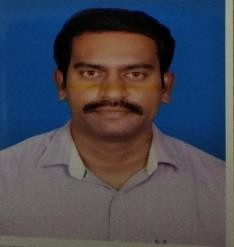 DIPLOMA In Mechanical Engineering (GL)Board of Technical Education, Karnataka.B. TECH in Mechanical EngineeringKSOUPeriodDesignationCompanyNov 2019 to Jan 2020Project EngineerSwapna EnterprisesMay 2013 to Nov 20196years 7 month.Assistant Manager-MEPFire Luxur Developers pvt, Ltd.March 2006 to April 2013-7years 1 month.Senior EngineerSobha Developers LimitedJuly 2004 to Feb 2006-1 year6 months.MEP-EngineerSDPL MysoreCertified HVAC Design and Drafting Engineer.Certified Electrical Design and Drafting Engineer.